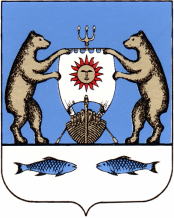 Российская ФедерацияНовгородская область Новгородский районАДМИНИСТРАЦИЯ САВИНСКОГО СЕЛЬСКОГО ПОСЕЛЕНИЯП О С Т А Н О В Л Е Н И Еот 29.12.2023 № 980д. СавиноО закладке и ведении электронныхпохозяйственных книг на 2024-2028 годыВ соответствии со ст. 8 Федерального закона от 07 июля 2003 № 112-ФЗ "О личном подсобном хозяйстве", Приказом Министерства сельского хозяйства РФ от 27 сентября 2022 № 629 "Об утверждении формы и порядка ведения похозяйственных книг", руководствуясь Уставом Савинского сельского поселения, администрация Савинского сельского поселенияПОСТАНОВЛЯЕТ:        1. Организовать закладку похозяйственных книг Савинского сельского поселения сроком на 5 (пять) лет на 2024 - 2028 годы в электронном виде в соответствии с Приказом Министерства сельского хозяйства РФ от 27 сентября 2022 № 629 "Об утверждении формы и порядка ведения похозяйственных книг" (приложение № 1).       2. При ведении книг обеспечить конфиденциальность информации, предоставляемой гражданами, которым предоставлен и (или) которыми приобретен земельный участок для ведения личного подсобного хозяйства (далее - ЛПХ), или иными членами ЛПХ, содержащейся в книгах, ее сохранность и защиту персональных данных в соответствии с законодательством Российской Федерации о персональных данных.       3. Записи в книгу производить на основании сведений, предоставляемых на добровольной основе главой ЛПХ или иными членами ЛПХ.       4. Учетная запись (лицевой счет) ЛПХ формируется на предоставленный и (или) приобретенный земельный участок для ведения личного подсобного хозяйства, а также при переносе сведений о ЛПХ из книг, которые велись до 1 января 2024 г.      5. Осуществлять сбор сведений о ЛПХ ежегодно по состоянию на 1 января путем сплошного обхода ЛПХ и опроса членов ЛПХ в период с 10 января по 15 февраля.      6. Назначить должностных лиц, ответственных за организацию ведения похозяйственных книг в администрации Савинского сельского поселения (приложение №2).      7. Опубликовать настоящее постановление в периодическом печатном издании «Савинский вестник» и разместить на официальном сайте Администрации Савинского сельского поселения в информационно-телекоммуникационной сети «Интернет».Глава сельского поселения                                                        А.В.СысоевПриложение № 1  к постановлению Администрации Савинского  сельского поселения от 29.12.2023  № 980  Приложение № 2      к постановлению Администрации Савинского  сельского поселения                                                                                                               от 29.12.2023  № 980          Ответственные лицаза организацию ведения похозяйственных книг в администрации Савинского сельского поселения№ п/пНаименование населенного пунктаНомер электронной похозяйственной книги1ДЕРЕВНЯ АЛЕКСАНДРОВСКОЕ79932ДЕРЕВНЯ БОЖОНКА209233ДЕРЕВНЯ ВОЛОТОВО209244ДЕРЕВНЯ ГУБАРЕВО209285ДЕРЕВНЯ НОВАЯ ДЕРЕВНЯ209426ДЕРЕВНЯ НОВОСЕЛИЦЫ209457ДЕРЕВНЯ ПЛАШКИНО209478ДЕРЕВНЯ САВИНО79929ДЕРЕВНЯ СЛУТКА2095810ДЕРЕВНЯ ХУТЫНЬ2096411ДЕРЕВНЯ ШОЛОХОВО2096712ПОСЕЛОК ВОЛХОВЕЦ2096813ДЕРЕВНЯ ВОЛЫНЬ2092514ДЕРЕВНЯ ВЫЛЕГИ2092615ДЕРЕВНЯ ГОРОДОК2092716ДЕРЕВНЯ ДУБРОВКА2092917ДЕРЕВНЯ ЗМЕЙСКО2093218ДЕРЕВНЯ КИРИЛЛОВКА2093319ДЕРЕВНЯ МШАГА2093820ДЕРЕВНЯ НОВОНИКОЛАЕВСКОЕ2094321ДЕРЕВНЯ ПАХОТНАЯ ГОРКА2094622ДЕРЕВНЯ РОБЕЙКА795523ДЕРЕВНЯ РУССА2095224ДЕРЕВНЯ СИТНО2095625ДЕРЕВНЯ СПЕРАНСКАЯ МЫЗА2096226ДЕРЕВНЯ ШЕВЕЛЁВО2096627ПОСЕЛОК СИТНО2096928ДЕРЕВНЯ ЗАРЕЛЬЕ2093129ДЕРЕВНЯ КИРИЛЛОВСКОЕ СЕЛЬЦО2093430ДЕРЕВНЯ КУНИНО2093531ДЕРЕВНЯ МАЛАЯ ГОРКА2093932ДЕРЕВНЯ НОВОЕ КУНИНО2094433ДЕРЕВНЯ РАДИОНОВО2095034ДЕРЕВНЯ СЕЛЬЦО-ШАТЕРНО2095535ДЕРЕВНЯ СКОВОРОДКА2095736ДЕРЕВНЯ СПАС-НЕРЕДИЦЫ2096137ДЕРЕВНЯ УШЕРСКО2096338ДЕРЕВНЯ БАРАНИХА2092239ДЕРЕВНЯ ЖАБИЦЫ2093040ДЕРЕВНЯ ЛАХНОВО2093641ДЕРЕВНЯ ЛЮБИТОВО2093742ДЕРЕВНЯ МАРКОВО2094043ДЕРЕВНЯ МЫТНО2094144ДЕРЕВНЯ ПОСАД2094845ДЕРЕВНЯ ПЯТНИЦА2094946ДЕРЕВНЯ РАДОЧА2095147ДЕРЕВНЯ РУШИНОВО2095348ДЕРЕВНЯ РЫШЕВО2095449ДЕРЕВНЯ СОПКИ2095950ДЕРЕВНЯ СОСНОВКА20960Микиртумова Н.В.- заместитель Главы администрации Савинского сельского поселенияТерентьева Н.В.- ведущий специалист администрации Савинского сельского поселения